ПРАВИТЕЛЬСТВО РЕСПУБЛИКИ ТЫВА
ПОСТАНОВЛЕНИЕТЫВА РЕСПУБЛИКАНЫӉ ЧАЗАА
ДОКТААЛот 26 января 2022 г. № 18г.КызылО проекте соглашения о сотрудничестве между Правительством Республики Тыва и общероссийской общественной организацией«Ассоциация российских дипломатов»Правительство Республики Тыва ПОСТАНОВЛЯЕТ:1. Одобрить прилагаемый проект соглашения между Правительством Республики Тыва и общероссийской общественной организацией «Ассоциация российских дипломатов» (далее – Соглашение).2. Определить Министерство по внешнеэкономическим связям Республики Тыва органом исполнительной власти, ответственным за координацию реализации Соглашения.3. Разместить настоящее постановление на «Официальном интернет-портале правовой информации» (www.pravo.gov.ru) и официальном сайте Республики Тыва в информационно-телекоммуникационной сети «Интернет».    Исполняющий обязанности      заместителя Председателя 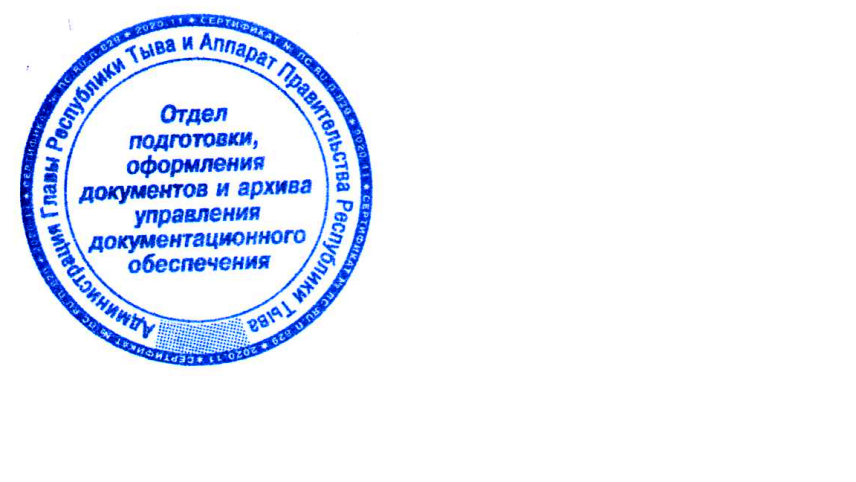 Правительства Республики Тыва                                                                      А. Брокерт Одобренпостановлением ПравительстваРеспублики Тываот 26 января 2022 г. № 18ПроектС О Г Л А Ш Е Н И Ео сотрудничестве между Правительством Республики Тыва и общероссийской общественной организацией «Ассоциация российских дипломатов»Правительство Республики Тыва в лице Главы Республики Тыва Ховалыга Владислава Товарищтайовича, действующего на основании Конституции Республики Тыва, принятой 6 мая 2001 г., с одной стороны, и общероссийская общественная организация «Ассоциация российских дипломатов» в лице председателя совета Халевинского Игоря Васильевича, действующего на основании Устава, с другой стороны, в дальнейшем именуемые «Стороны», подписали настоящее Соглашение о нижеследующем.Статья 1. Предмет соглашения1.1. Предметом настоящего Соглашения является взаимодействие Сторон в соответствии с законодательством Российской Федерации в сфере:1.1.1. развития международных связей Республики Тыва;1.1.2. продвижения и позиционирования Республики Тыва в международном сообществе.Статья 2. Обязательства Сторон2.1. В целях реализации настоящего Соглашения Стороны намерены:2.1.1. содействовать укреплению сложившихся и установлению новых международных связей Республики Тыва;2.1.2. проводить консультации по вопросам внешней политики и международных отношений, культуры, права, истории и экономики, совместные методологические работы в интересах качественного стимулирования международной и внешнеэкономической деятельности Республики Тыва;2.1.3. в интересах обеспечения устойчивого социально-экономического развития Республики Тыва принимать участие в разработке и реализации проектов по усилению имиджевых составляющих Республики Тыва, ее позиционированию, продвижению в межрегиональном и международном сообществах;2.1.4. содействовать привлечению иностранных экспертов, представителей дипломатического корпуса иностранных государств в Российской Федерации к участию в международных мероприятиях Республики Тыва;2.1.5. способствовать созданию совместных работ и программ, направленных на улучшение социально-экономических условий и повышение качества жизни населения в Республике Тыва;2.1.6. обмениваться опытом по развитию и поддержке международной и внешнеэкономической деятельности;2.1.7. создавать условия для проведения международных мероприятий в сфере культурного и экономического сотрудничества в целях содействия расширению и углублению прямых связей Республики Тыва с зарубежными партнерами;2.1.8. заблаговременно информировать друг друга о решениях, принятие которых затрагивает интересы Сторон.Статья 3. Прочие условия Соглашения3.1. Дополнения и изменения в настоящее Соглашение вносятся по согласованию Сторон и оформляются дополнительным соглашением.3.2. По основным вопросам взаимодействия, которые определены настоящим Соглашением, Стороны могут разрабатывать программы и планы совместных действий и мероприятий, проводить конференции и семинары по актуальным вопросам в сфере международных и внешнеэкономических связей.3.3. Настоящее Соглашение не затрагивает обязательств каждой из Сторон по договорным отношениям с третьей стороной и не ограничивает права Сторон на использование иных форм сотрудничества.3.4. Настоящее Соглашение вступает в силу со дня его подписания каждой из Сторон. В случае намерения одной Стороны прекратить действия по выполнению настоящего Соглашения данная Сторона за три месяца до дня прекращения действий передает другой Стороне письменное уведомление о своем намерении.3.5. Настоящее Соглашение подписано «____» _____________ 2022 г. на русском языке в двух экземплярах, по одному экземпляру для каждой из Сторон. При этом оба экземпляра имеют одинаковую юридическую силу.Правительство Республики ТываАдрес: 667000, Республика Тыва,г. Кызыл, ул. Чульдума, д. 18ОГРН 1121719001700ИНН 1701051260Тел.: +7(39422)9-72-95, 9-72-96E-mail: ods@tuva.ruГлава Республики Тыва___________________В.Т. ХовалыгОбщероссийская общественная организация «Ассоциация российских дипломатов»Адрес: . Москва,                       пл. Смоленская-Сенная, 32/34, МИД России.Тел./факс: +7(499) 244-20-57/244-32-85 E-mail: ard.midrf@vandex.ru.Председатель совета ООО «Ассоциация российских дипломатов»_________________И.В. Халевинский